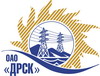 Открытое Акционерное Общество«Дальневосточная распределительная сетевая  компания»Протокол № 366/УКС-ВПзаседания закупочной комиссии по выбору победителя по открытому электронному запросу предложений на право заключения договора: «Реконструкция ВЛ-110 кВ Михайловка-Тамбовка, филиал "АЭС"»  закупка № 813 раздел 2.2.1. ГКПЗ 2015 гНа заседании ПРИСУТСТВОВАЛИ: 10 членов Закупочной комиссии 2 уровня. Форма голосования членов Закупочной комиссии: очно-заочная.ВОПРОСЫ, ВЫНОСИМЫЕ НА РАССМОТРЕНИЕ ЗАКУПОЧНОЙ КОМИССИИ: Об утверждении результатов процедуры переторжки.Об итоговой ранжировке предложений.О выборе победителя запроса предложений.РЕШИЛИ:По вопросу № 1Признать процедуру переторжки состоявшейся.Утвердить окончательные цены предложений участниковПо вопросу № 2Утвердить итоговую ранжировку предложенийПо вопросу № 3Признать Победителем запроса предложений: Реконструкция ВЛ-110 кВ Михайловка-Тамбовка, филиал "АЭС"  участника, занявшего первое место в итоговой ранжировке по степени предпочтительности для заказчика: ООО «ФСК «Энергосоюз» г. Благовещенск, ул. Нагорная, 20/2 на условиях: стоимость предложения 2 849 933,00 руб.  без учета НДС (3 362 920,94  руб. с учетом НДС). Срок выполнения работ: май 2015 -  июль 2015 г. Условия оплаты: в течение 30 календарных дней следующих за месяцем, в котором выполнены работы, после подписания справки о стоимости выполненных услуг КС-3. Гарантийные обязательства: гарантия на своевременное и качественное выполнение работ, а также на устранение дефектов, возникших по вине подрядчика, составляет 36 мес. со дня подписания акта сдачи-приемки. Гарантия на материалы и оборудование, поставляемые подрядчиком 36 мес. Предложение имеет статус оферты и действует до 05.08.2015 г.город  Благовещенск«22» апреля  2015 года№п/пНаименование Участника закупки и его адресОбщая цена заявки до переторжки, руб. без НДСОбщая цена заявки после переторжки, руб. без НДСООО «НПО «Сибэлектрощит»г. Омск, пр-т Мира, 693 522 480,003 420 000,002.ООО «Дальэлектромонтаж» г. Свободный, ул. Шатковская, 1263 500 000,003 392 000,003ООО «ФСК «Энергосоюз»г. Благовещенск, ул. Нагорная, 20/23 512 910,002 849 933,004ОАО «Специализированная электросетевая сервисная компания Единой национальной электрической сети»г. Ногинск, у. Парковая, 13 520 878,98 не поступила5ООО «СпецСети»г. Благовещенск, ул. Горького, 3003 522 448,00  2 932 525,00Место в итоговой ранжировкеНаименование и адрес участникаЦена предложения до переторжки без НДС, руб.Окончательная цена предложения без НДС, руб.1 местоООО «ФСК «Энергосоюз»г. Благовещенск, ул. Нагорная, 20/23 512 910,002 849 933,002 местоООО «СпецСети»г. Благовещенск, ул. Горького, 3003 522 448,00  2 932 525,003 местоООО «Дальэлектромонтаж» г. Свободный, ул. Шатковская, 1263 500 000,003 392 000,004 местоООО «НПО «Сибэлектрощит»г. Омск, пр-т Мира, 693 522 480,003 420 000,005 местоОАО «Специализированная электросетевая сервисная компания Единой национальной электрической сети»г. Ногинск, у. Парковая, 13 520 878,983 520 878,98Ответственный секретарь Закупочной комиссии: Моторина О.А. _____________________________Технический секретарь Закупочной комиссии:   Коврижкина Е.Ю._______________________________